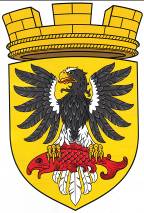                      Р О С С И Й С К А Я   Ф Е Д Е Р А Ц И ЯКАМЧАТСКИЙ КРАЙП О С Т А Н О В Л Е Н И ЕАДМИНИСТРАЦИИ ЕЛИЗОВСКОГО ГОРОДСКОГО ПОСЕЛЕНИЯот     16.  05.  2016                                                                                               №  392  -п                                                               г. ЕлизовоРуководствуясь Федеральным законом от 06.10.2003 г. № 131-ФЗ «Об общих принципах организации местного самоуправления в Российской Федерации», ст. 61 Гражданского кодекса Российской Федерации, ст.39.2, п.6 ст.53 Земельного кодекса Российской Федерации, п. 3 ст. 3.3 Федерального закона  от 25.10.2001 № 137-ФЗ "О введении в действие Земельного кодекса Российской Федерации", Уставом Елизовского городского поселения, на основании сведений Единого государственного реестра юридических лиц о ликвидации открытого акционерного общества по решению  суда и заявления кадастрового инженера Куркина И.А. ПОСТАНОВЛЯЮ:	1. Прекратить право бессрочного (постоянного) пользования земельным участком с кадастровым номером 41:05:0101003:342, площадью 4,016га, предоставленного акционерному обществу «Елизовскагропромхимтранс».	2. Свидетельство на право бессрочного (постоянного) пользования землей КЧО-10-38 от 07.06.1993, регистрационный  № 38, выданное АО «Елизовскагропромхимтранс» в г. Елизово-7 и постановление администрации Елизовского района от 28.05.1993 № 689 «Об отводе (перерегистрации) земельного участка предприятию «Елизовскагропромхимтранс», фактически занимаемого производственной базой в г. Елизово-7»,  считать утратившими силу.	3. Направить данное постановление в  межмуниципальный отдел по Елизовскому и Мильковскому районам Управления Федеральной службы государственной регистрации, кадастра и картографии по Камчатскому краю,  Межрайонной ИФНС России № 3 по Камчатскому краю,  ФГБУ «ФКП Росреестра» по Камчатскому краю. 4. Управлению делами администрации Елизовского городского поселения разместить настоящее постановление в информационно - телекоммуникационной сети «Интернет» на официальном сайте  администрации Елизовского городского поселения.5. Контроль за реализацией настоящего постановления  возложить на руководителя Управления архитектуры и градостроительства администрации  Елизовского городского поселения.6. Настоящее постановление  вступает в силу после официального  опубликования (обнародования). 	Глава администрацииЕлизовского городского поселения                                                Д.Б. ЩипицынО направлении информации Во исполнение п.6 ст.53 Земельного кодекса Российской Федерации администрация Елизовского городского поселения сообщает о прекращении права постоянного (бессрочного) пользования  следующего правообладателя:ОАО «Елизовскагропромхимтранс» на земельный участок с кадастровым номером 41:05:0101003:342 согласно постановлению администрации Елизовского городского поселения от 16.05.2016  № 392-п. Приложение:1.Копия постановления  от  16.05.2016  № 392-п – 1л.С уважением,Глава администрацииЕлизовского городского поселения                                              Д.Б. ЩипицынРуководитель УАиГ Мороз О.Ю.Исп. Гунина И.В., тел.73016О прекращении права бессрочного (постоянного) пользования земельным участком с кадастровым номером 41:05:0101003:342, предоставленного  АО «Елизовскагропромхимтранс» 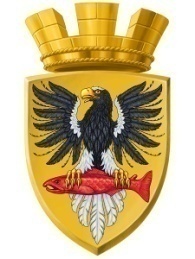 АдминистрацияЕлизовского городскогопоселения684000,Камчатский край,г.Елизово, ул.В.Кручины,20телефон/факс (841531) 7-28-77эл. почта: adm.elizovo@fromru.comот_________2016      г. №______на  № ________ от ______2016Межмуниципальный отдел по Елизовскому и Мильковскому районам Управления Федеральной службы государственной регистрации, кадастра и картографии по Камчатскому краю_________________________ул. В.Кручины, д.12-а, г. Елизово Межрайонная ИФНС России № 3по Камчатскому краю____________________________пр. Победы, д. 32/1,г. Петропавловск-КамчатскийФилиал ФГБУ «ФКП Росреестра» по Камчатскому краю___________________________ул.В.Кручины,  д. 12-а, г.Елизово